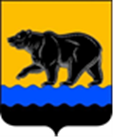 СЧЁТНАЯ ПАЛАТА ГОРОДА НЕФТЕЮГАНСКА16 мкрн., д. 23, помещение № 97, г. Нефтеюганск, Ханты-Мансийский автономный округ - Югра(Тюменская область), 628310, телефон: 20-30-54, факс: 20-30-63 е-mail: sp-ugansk@mail.ru_____________________________________________________________________________________ЗАКЛЮЧЕНИЕ на проект изменений в муниципальную программу города Нефтеюганска «Развитие жилищно-коммунального комплекса и повышение энергетической эффективности в городе Нефтеюганске»Счётная палата города Нефтеюганска на основании Бюджетного кодекса Российской Федерации, Положения о Счётной палате города Нефтеюганска, утверждённого решением Думы города Нефтеюганска от 22.12.2021 № 56-VII, рассмотрев проект изменений в муниципальную программу города Нефтеюганска «Развитие жилищно-коммунального комплекса и повышение энергетической эффективности в городе Нефтеюганске» (далее по тексту – проект изменений), сообщает следующее:1. При проведении экспертно-аналитического мероприятия учитывалось наличие экспертизы:1.1. Департамента финансов администрации города Нефтеюганска на предмет соответствия проекта муниципальной программы бюджетному законодательству Российской Федерации и возможности финансового обеспечения его реализации из бюджета города Нефтеюганска.1.2. Департамента экономического развития администрации города Нефтеюганска на предмет соответствия:- требованиям, установленными нормативными правовыми актами Российской Федерации, автономного округа и города Нефтеюганска об инвестиционной деятельности, осуществляемой в форме капитальных вложений, а также в сфере управления проектной деятельностью;- Порядку принятия решения о разработке муниципальных программ города Нефтеюганска, их формирования, утверждения и реализации, утверждённому постановлением администрации города Нефтеюганска от 18.04.2019 № 77-нп «О модельной муниципальной программе города Нефтеюганска, порядке принятия решения о разработке муниципальных программ города Нефтеюганска, их формирования, утверждения и реализации» (далее – Порядок от 18.04.2019 № 77-нп);- структурным элементам, целям муниципальной программы;- срокам её реализации, задачам муниципальной программы;- целевым показателям, характеризующим результаты её реализации, целям муниципальной программы и её структурным элементам.3. Проектом изменений планируется: 3.1. Строку «Объёмы финансового обеспечения за весь период реализации» изложить в следующей редакции:« ».При этом указанные изменения утверждены постановлением администрации города Нефтеюганска от 15.05.2024 № 933-п «О внесении изменений в постановление администрации города Нефтеюганска от 15.11.2018 № 605-п «Об утверждении муниципальной программы города Нефтеюганска «Развитие жилищно-коммунального комплекса и повышение энергетической эффективности в городе Нефтеюганске».Рекомендуем исключить из проекта изменений пункт 1.1, а также изменить последующую нумерацию пунктов проекта изменений с учётом указанной рекомендации. 3.2. Привести к единообразию информацию, содержащуюся в таблицах 3 и 4 муниципальной программы в части значений показателей муниципальной программы, запланированных на 2024 год.  3.4. ДЖКХ перераспределить средства местного бюджета в размере 5 556,904 тыс. рублей с комплекса процессных мероприятий
4.4 «Благоустройство и озеленение города» (уменьшены средства субсидии на возмещение затрат по организации уличного и дворового освещения и иллюминации в г. Нефтеюганске) на комплекс процессных мероприятий 4.3 «Улучшение санитарного состояния городских территорий». Средства предусмотрены на закупку услуг по содержанию модульных туалетов, в том числе содержание – 4 256,000 тыс. рублей, замена дверей модульных туалетов - 410,630 тыс. рублей, оплата электроэнергии – 890,273 тыс. рублей.Как отмечалось ранее в заключении Счётной палаты от 25.04.2024 
№ Исх.СП-256-4 в бюджете города предусмотрена субсидия на возмещение затрат, связанных с содержанием и обслуживанием модульных туалетов (включая текущий ремонт) на территории города Нефтеюганска) в сумме 4 918,700 тыс. рублей. При этом, расчёт размера субсидии производился исходя из содержания 4 туалетов 12 месяцев. Таким образом, размер бюджетных ассигнований, запланированных на содержание 1 туалета ориентировочно составлял 1 229,675 тыс. рублей в год (включая затраты на содержание, электроэнергию, текущий ремонт), или 102,472 тыс. рублей в месяц.В соответствии с расчётами, предоставленными на экспертизу в качестве экономических обоснований, плановая стоимость содержания 4 туалетов за 7 месяцев составляет 5 146,273 тыс. рублей (содержание и текущий ремонт - 4 256,000 тыс. рублей, электроэнергия - 890,273 тыс. рублей). Таким образом, плановые затраты на содержание 1 туалета в месяц составляют 183,795 тыс. рублей. Следовательно, в год содержание 4 туалетов ориентировочно составит 8 822,160 тыс. рублей, при запланированных в бюджете 4 918,700 тыс. рублей (увеличение составляет 79%).При анализе расчёта стоимости содержания туалетов установлено следующее.В составе коммерческих предложений, предоставленных на экспертизу в качестве экономических обоснований планируемых расходов на содержание и обслуживание модульных туалетов (далее – коммерческие предложения), потенциальными исполнителями услуг предложение о стоимости сформировано с учётом стоимости очистки канализационного насоса.  При этом регламентом по содержанию и обслуживанию модульных туалетов (далее - регламент), предоставленным ДЖКХ, данные работы не предусмотрены, вместе с тем, частью 4.3 регламента определены работы по текущему ремонту насосного оборудования.В соответствии с частью 3.1 регламента определён состав технического обслуживания модульных туалетов, частями 4.1 - 4.9 регламента определён состав текущего ремонта оборудования модульных туалетов, входящего в работы по их содержанию и обслуживанию. При этом, коммерческие предложения сформированы исходя из стоимости технического обслуживания оборудования и текущего ремонта дверей. Таким образом, сделать вывод об обоснованности планируемых расходов на содержание модульных туалетов не представляется возможным. Предлагаем проанализировать объём планируемых средств, с учётом указанных замечаний. Информацию о решениях, принятых по результатам настоящей экспертизы, направить в адрес Счётной палаты до 03.06.2024.Председатель					          			        С.А. ГичкинаИсполнитель:начальник инспекторского отдела № 1Портнова Людмила Николаевна 8(3463) 203054Исх. от 23.05.2024 № СП-297- 4Объёмы финансового обеспечения за весь период реализации8 115 995,10025 тыс.руб.